Муниципальное бюджетное общеобразовательное учреждение«Гальбштадтская средняя общеобразовательная школа»«Красноармейская ООШ»- филиал МБОУ «Гальбштадтская СОШ»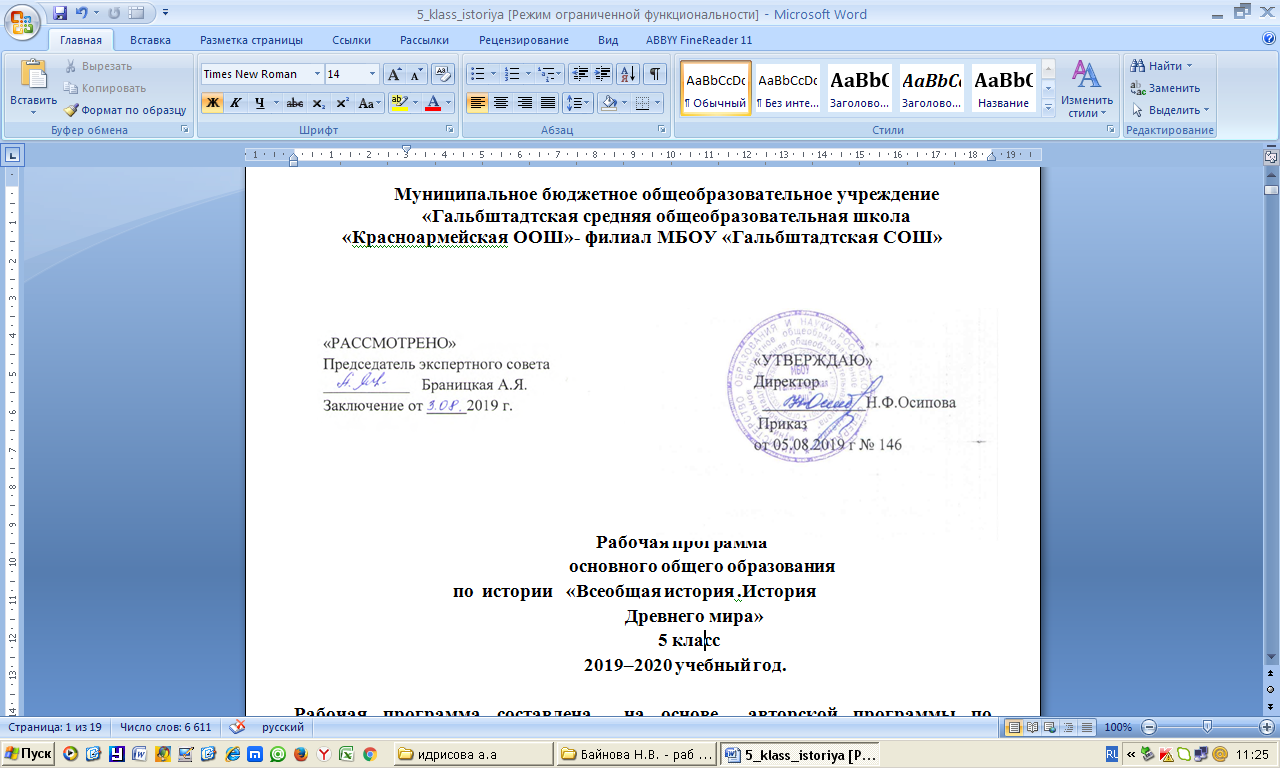                                              Рабочая программа                                    основного общего образования                                по   географии  « Начальный курс»                                                                                                                                                 6 класс                                                2019–2020 учебный год.Рабочая программа составлена  на основе  авторской программы по                географии под редакцией   Т.П.Герасимова,  Н.П.Неклюкова.                                     Программу составила 
Байнова Н.В.,  учитель  географии, биологии, истории первой квалификационной категории                                                п. Красноармейский.2019г.ПОЯСНИТЕЛЬНАЯ ЗАПИСКАЦели курсаЦелью  курса является развитие географических знаний, умений, опыта творческой деятельности и эмоционально – целостного отношения к миру, необходимых для усвоения географии в средней школе и понимания закономерностей и противоречий развития географической оболочки. Задачи курсаДля успешного достижения основной цели необходимо решать следующие учебно-методические задачи: Формирование представлений о единстве природы, объяснение простейших взаимосвязей процессов и явлений природы, ее частей.Формирование представлений о структуре, развитии во времени и пространстве основных геосфер, особенностях их взаимосвязи на планетарном, региональном и локальном уровнях.Развитие представлений о разнообразии природы и сложности протекающих в ней процессов.Развитие представлений о размещении природных и социально-экономических объектов.Развитие элементарных практических умений при работе со специальными приборами и инструментами, картой, глобусом, планом местности для получения необходимой географической информации.Развитие понимания воздействия человека на состояние природы и следствий взаимодействия природы и человека.Развитие понимания разнообразия и своеобразия духовных традиций народов, формирование и развитие личностного отношения к своему населенному пункту как части России.Развитие чувства уважения и любви к своей малой родине через активное познание и сохранение родной природы.Рабочая программа учебного курса по географии для 6 класса составлена в соответствии с нормативными документами: - Федеральный перечень учебников, рекомендуемых к использованию при реализации имеющих государственную аккредитацию образовательных программ начального общего, основного общего, среднего общего образования (утв. приказом Министерства образования и науки РФ от 31 марта 2014 г. № 253) с изменениями. - Основная образовательная программа основного общего образования муниципального бюджетного общеобразовательного учреждения «Гальбштадтская средняя общеобразовательная школа» Немецкого национального района Алтайского края (утв. приказом директора МБОУ «Гальбштадтская СОШ» от 05 августа 2019г. №146) - Учебный план основного общего образования 2019-2020 учебный год (утв. приказом директора МБОУ «Гальбштадтская СОШ» от 05 августа 2019г. №146)- Календарный учебный график МБОУ «Гальбштадтская СОШ» на 2019-2020 учебный год (утв. приказом директора МБОУ «Гальбштадтская СОШ» от 05 августа 2019г. №_146_) - Положение о рабочей программе учебных предметов, направленных на достижение образовательных результатов в соответствии с требованиями ФГОС и ФкГОС  (утв. приказом директора МБОУ «Гальбштадтская СОШ» от 01.08.2018 №193)Методические материалы Рабочие программы по учебным предметам.  География 5-9 классы: учебно- методическое пособие/сост. С.В. Курчина/4-ое издание,-М.: Дрофа, 2015.Учебно-методический комплект состоит из следующих пособий:Герасимова Т.П. География. Начальный курс. 6 кл.: учебник /Т.П,Герасимова, Н.П.Неклюкова..5-е изд., стереотип,-М.:Дрофа, 2016.-159\1/с.: ил., карт.       2. Т.П.Громова. География. 6 кл. Методическое пособие  к учебнику Т.П. Герасимовой, Н.П.               /  Т.П.Громова.на.. — 4-е изд., стереотип. — М. : Дрофа, 2016 Дополнительная литература: Курчина .С.В. География: Диагностические работы 6 кл. /   учебно- методическое пособие / С.В.Курчина, О.А. Панасенкова.-М.: Дрофа,2015.-158,/2/ с,:ил. Карташева В.А. География. Начальный курс. 6кл. рабочая тетрадь к учебнику Т.П.Герасимовой, Н.П. Неклюковой. /Т.А. Карташева, С.В.Курчина.-4-е изд.,  стереотип.- М.: Дрофа,2016.Количество часов в год: 35Количество часов в неделю: 1Количество практических работ: 10Форма промежуточного контроля знаний обучающихся:  практические работы по основным разделам курса география, выборочное оценивание,  , взаимоконтроль.Форма промежуточной аттестации: итоговая контрольная работа. ПЛАНИРУЕМЫЕ РЕЗУЛЬТАТЫ  ОСВОЕНИЯ УЧЕБНОГО ПРЕДМЕТАВыпускник научится:выбирать источники географической информации (картографические, статистические, текстовые, видео- и фотоизображения, компьютерные базы данных), адекватные решаемым задачам; ориентироваться в источниках географической информации (картографические, статистические, текстовые, видео- и фотоизображения, компьютерные базы данных): находить и извлекать необходимую информацию; определять и сравнивать качественные и количественные показатели, характеризующие географические объекты, процессы и явления, их положение в пространстве по географическим картам разного содержания и другим источникам; выявлять недостающую, взаимодополняющую и/или противоречивую географическую информацию, представленную в одном или нескольких источниках;представлять в различных формах (в виде карты, таблицы, графика, географического описания) географическую информацию, необходимую для решения учебных и практико-ориентированных задач;использовать различные источники географической информации (картографические, статистические, текстовые, видео- и фотоизображения, компьютерные базы данных) для решения различных учебных и практико-ориентированных задач: выявление географических зависимостей и закономерностей на основе результатов наблюдений, на основе анализа, обобщения и интерпретации географической информации объяснение географических явлений и процессов (их свойств, условий протекания и географических различий); расчет количественных показателей, характеризующих географические объекты, явления и процессы; составление простейших географических прогнозов; принятие решений, основанных на сопоставлении, сравнении и/или оценке географической информации;проводить с помощью приборов измерения температуры, влажности воздуха, атмосферного давления, силы и направления ветра, абсолютной и относительной высоты, направления и скорости течения водных потоков;различать изученные географические объекты, процессы и явления, сравнивать географические объекты, процессы и явления на основе известных характерных свойств и проводить их простейшую классификацию;использовать знания о географических законах и закономерностях, о взаимосвязях между изученными географическими объектами, процессами и явлениями для объяснения их свойств, условий протекания и различий;оценивать характер взаимодействия деятельности человека и компонентов природы в разных географических условиях с точки зрения концепции устойчивого развития;различать (распознавать, приводить примеры) изученные демографические процессы и явления, характеризующие динамику численности населения Земли и отдельных регионов и стран;уметь ориентироваться при помощи компаса, определять стороны горизонта, использовать компас для определения азимута; описывать погоду своей местности; объяснять расовые отличия разных народов мира;давать характеристику рельефа своей местности; уметь выделять в записках путешественников географические особенности территорииприводить примеры современных видов связи, применять  современные виды связи для решения  учебных и практических задач по географии;Выпускник получит возможность научиться:создавать простейшие географические карты различного содержания;моделировать географические объекты и явления;работать с записками, отчетами, дневниками путешественников как источниками географической информации;подготавливать сообщения (презентации) о выдающихся путешественниках, о современных исследованиях Земли;ориентироваться на местности: в мегаполисе и в природе;использовать знания о географических явлениях в повседневной жизни для сохранения здоровья и соблюдения норм экологического поведения в быту и окружающей среде;приводить примеры, показывающие роль географической науки в решении социально-экономических и геоэкологических проблем человечества; примеры практического использования географических знаний в различных областях деятельности;воспринимать и критически оценивать информацию географического содержания в научно-популярной литературе и средствах массовой информации;составлять описание природного комплекса; выдвигать гипотезы о связях и закономерностях событий, процессов, объектов, происходящих в географической оболочке;делать прогнозы трансформации географических систем и комплексов в результате изменения их компонентов;наносить на контурные карты основные формы рельефа;давать характеристику климата своей области (края, республики);показывать на карте артезианские бассейны и области распространения многолетней мерзлоты;Изучение учебного предмета направлено на достижение следующих личностных результатов:Личностные результаты Воспитание уважения к Отечеству, к своему краю.Формирование ответственного отношения к учению, готовности и способности обучающихся к саморазвитию и самообразованию на основе мотивации к обучению. Формирование целостного мировоззрения.Формирование осознанного, уважительного и доброжелательного отношения к другому человеку, его мнению.Формирование коммуникативной компетентности в общении и сотрудничестве со сверстниками, детьми старшего и младшего возраста, взрослыми в процессе образовательной, общественно полезной, учебно-исследовательской, творческой и других видов деятельности.Формирование основ экологической культурыМетапредметные результаты Умение ставить и формулировать для себя новые задачи в учёбе и познавательной деятельности под руководством учителя; развивать мотивы и интересы своей познавательной деятельности.Умение планировать пути достижения целей под руководством учителя.Умение соотносить свои действия с планируемыми результатами, умение оценивать правильность выполнения учебной задачи, собственные возможности её решения.Владение основами самоконтроля, самооценки.Умение определять понятия, классифицировать выбирать основания и критерии для классификации, устанавливать причинно-следственные связи, строить логическое рассуждение, делать выводы.Умение создавать модели и схемы для решения учебных и познавательных задач,смысловое чтение.Умение организовывать учебное сотрудничество и совместную деятельность с учителем и сверстниками.Работать индивидуально и в группе.Владение устной и письменной речью.Формирование и развитие компетентности в области использования информационно-коммуникационных технологий (далее ИКТ — компетенции).Формирование и развитие экологического мышления.Предметные результаты :Формирование представлений о географии, её роли в освоении планеты человеком, о географических знаниях и их необходимости для решения современных практических задач человечества и своей страны, в том числе задачи охраны окружающей среды и рационального природопользования.Формирование представлений о целостности и неоднородности Земли как планеты людей в пространстве и во времени.Овладение элементарными практическими умениями использования приборов и инструментов для определения количественных и качественных характеристик компонентов географической среды, в том числе её экологических параметров.Овладение основами картографической грамотности и использования географической карты как одного из языков международного общения.Овладение основными навыками нахождения, использования и презентации географической информации.Формирование умений и навыков использования разнообразных географических знаний в повседневной жизни для объяснения и оценки явлений и процессов, самостоятельного оценивания уровня безопасности окружающей среды, соблюдения мер безопасности в случае природных стихийных бедствий и техногенных катастроф.Формирование умений и навыков безопасного и экологически целесообразного поведения в окружающей среде.ФОРМЫ  ОРГАНИЗАЦИИ ОБРАЗОВАТЕЛЬНОГО ПРОЦЕССАФормы организации работы учащихся: Индивидуальная Коллективная: фронтальная, парная, групповаяВиды деятельности учащихся:  -устные сообщения;  -обсуждения;  - работа с источниками;   -рефлексия и другие.В процессе преподавания географии в 6 классе планируется использование: -развивающих,  -личностно-ориентированных,  -исследовательских,  -проектных,  -компетентностно – ориентированных, -групповых педагогических технологий,  - проведение экскурсий,  -практических работ, в том числе на местности.Формы и средства контроляПреобладающей формой текущего контроля выступает устный опрос и небольшие текущие самостоятельные и тестовые работы, географические диктанты в рамках каждой темы в виде фрагментов урока.  . Рабочей программой предусматривается проведение 10 практических работ. ОСНОВНОЕ СОДЕРЖАНИЕ   УЧЕБНОГО ПРЕДМЕТАТЕМАТИЧЕСКОЕ РАСПРЕДЕЛЕНИЕ ЧАСОВ1. Введение (1 час)Открытие, изучение и преобразование Земли. Как человек открывал Землю. Изучение Земли человеком. Современная география.
Земля — планета Солнечной системы. Вращение Земли. Луна.

Предметные результаты обучения:

Учащийся должен уметь:
- называть методы изучения Земли;
- называть основные результаты выдающихся географических открытий и путешествий;
- объяснять значение понятий: «Солнечная система», «планета», «тропики», «полярные круги», «параллели», «меридианы»;
- приводить примеры географических следствий движения Земли.

2.Виды изображений поверхности Земли (9 ч)

План местности (4 ч)
Понятие о плане местности. Что такое план местности? Условные знаки.
Масштаб. Зачем нужен масштаб? Численный и именованный масштабы. Линейный масштаб. Выбор масштаба.
Стороны горизонта. Ориентирование. Стороны горизонта. Способы ориентирования на местности. Азимут. Определение направлений по плану.
Изображение на плане неровностей земной поверхности. Рельеф. Относительная высота. Абсолютная высота. Горизонтали (изогипсы). Профиль местности.
Составление простейших планов местности. Глазомерная съемка. Полярная съемка. Маршрутная съемка.
Практикумы.1. Изображение здания школы в масштабе. 2. Определение направлений и азимутов по плану местности. 3. Составление плана местности методом маршрутной съемки.

Географическая карта (5 ч)
Форма и размеры Земли. Форма Земли. Размеры Земли. Глобус — модель земного шара.
Географическая карта.Географическая карта — изображение Земли на плоскости. Виды географических карт. Значение географических карт. Современные географические карты.
Градусная сеть на глобусе и картах. Меридианы и параллели. Градусная сеть на глобусе и карте.
Географическая широта. Определение географической широты.
Географическая долгота. Определение географической долготы. Географические координаты.
Изображение на физических картах высот и глубин. Изображение на физических картах высот и глубин отдельных точек. Шкала высот и глубин.
Практикумы.4. Определение географических координат объектов и объектов по их географическим координатам.

Предметные результаты обучения:

Учащийся должен уметь:
- объяснять значение понятий: «градусная сеть», «план местности», «масштаб», «азимут», «географическая карта»;
- находить и называть сходство и различия в изображении элементов градусной сети на глобусе и карте;
- читать план местности и карту;
- определять (измерять) направления, расстояния на плане, карте и на местности;
- производить простейшую съемку местности;
- работать с компасом, картой;
- классифицировать карты по назначению, масштабу и охвату территории;
- ориентироваться на местности при помощи компаса, карты и местных предметов;
- определять (измерять) географические координаты точки, расстояния, направления, местоположение географических   объектов на глобусе;
- называть (показывать) элементы градусной сети, географические полюса, объяснять их особенности.
3. Строение Земли. Земные оболочки (22 ч)

Литосфера (5 ч)
Земля и ее внутреннее строение. Внутреннее строение Земли. Земная кора. Изучение земной коры человеком. Из чего состоит земная кора. Магматические, осадочные, метаморфические горные породы.
Движения земной коры. Вулканизм. Землетрясения. Что такое вулканы? Горячие источники и гейзеры. Медленные вертикальные движения земной коры. Виды залегания горных пород.
Рельеф суши. Горы. Рельеф гор. Различие гор по высоте. Изменение гор во времени. Человек в горах.
Равнины суши. Рельеф равнин. Различие равнин по высоте. Изменение равнин по времени.
Рельеф дна Мирового океана. Изменение представлений о рельефе дна Мирового океана. Подводная окраина материков. Переходная зона. Ложе океана. Процессы, образующие рельеф дна Мирового океана.
Практикумы. 5. Описание форм рельефа.

Гидросфера (6 ч)
Вода на Земле. Что такое гидросфера? Мировой круговорот воды.
Части Мирового океана. Свойства вод Океана. Что такое Мировой океан. Океаны. Моря, заливы и проливы. Свойства вод океана. Соленость. Температура.
Движение воды в океане. Ветровые волны. Цунами. Приливы и отливы. Океанические течения.
Подземные воды. Образование подземных вод. Грунтовые и межпластовые воды. Использование и охрана подземных вод.
Реки. Что такое река? Бассейн реки и водораздел. Питание и режим реки. Реки равнинные и горные. Пороги и водопады. Каналы. Использование и охрана рек.
Озера. Что такое озеро? Озерные котловины. Вода в озере. Водохранилища.
Ледники. Как образуются ледники? Горные ледники. Покровные ледники. Многолетняя мерзлота.
Практикумы. 6. Составление описания внутренних вод.

Атмосфера (7 ч)
Атмосфера: строение, значение, изучение. Атмосфера — воздушная оболочка Земли. Строение атмосферы. Значение атмосферы. Изучение атмосферы.
Температура воздуха. Как нагревается воздух? Измерение температуры воздуха. Суточный ход температуры воздуха. Средние суточные температуры воздуха. Средняя месячная температура. Средние многолетние температуры воздуха. Годовой ход температуры воздуха. Причина изменения температуры воздуха в течение года.
Атмосферное давление. Ветер. Понятие об атмосферном давлении. Измерение атмосферного давления. Изменение атмосферного давления. Как возникает ветер? Виды ветров. Как определить направление и силу ветра? Значение ветра.
 Водяной пар в атмосфере. Облака и атмосферные осадки. Водяной пар в атмосфере. Воздух, насыщенный и ненасыщенный водяным паром. Относительная влажность. Туман и облака. Виды атмосферных осадков. Причины, влияющие на количество осадков.
Погода и климат. Что такое погода? Причины изменения погоды. Прогноз погоды. Что такое климат? Характеристика климата. Влияние климата на природу и жизнь человека.
Причины, влияющие на климат. Изменение освещения и нагрева поверхности Земли в течение года. Зависимость климата от близости морей и океанов и направления господствующих ветров. Зависимость климата от океанических течений. Зависимость климата от высоты местности над уровнем моря и рельефа.
Практикумы. 7. Построение графика хода температуры и вычисление средней температуры. 8. Построение розы ветров. 9. Построение диаграммы количества осадков по многолетним данным.

Биосфера. Географическая оболочка (4 ч)
Разнообразие и распространение организмов на Земле. Распространение организмов по территории суши. Широтная зональность. Высотная поясность. Распространение организмов в Мировом океане. Многообразие организмов в морях и океанах. Изменение состава организмов с глубиной. Влияние морских организмов на атмосферу.
Природный комплекс. Воздействие организмов на земные оболочки. Почва. Взаимосвязь организмов. Природный комплекс. Географическая оболочка и биосфера.
Практикумы. 10. Составление характеристики природного комплекса (ПК).

Предметные результаты обучения:
Учащийся должен уметь:
- объяснять значение понятий: «гидросфера», «литосфера», «атмосфера», «рельеф», «Мировой океан», «море», «горные породы», «земная кора», «полезные ископаемые», «горы», «равнины», «погода», «климат», «воздушная масса», «ветер», «климатический пояс», «биосфера», «географическая оболочка», «природный комплекс», «природная зона»;
- называть и показывать основные географические объекты;
- работать с контурной картой;
- называть методы изучения земных недр и Мирового океана;
- приводить примеры основных форм рельефа дна океана и объяснять их взаимосвязь с тектоническими структурами;
- определять по карте сейсмические районы мира, абсолютную и относительную высоту точек, глубину морей;
- классифицировать горы и равнины по высоте, происхождению, строению;
- объяснять особенности движения вод в Мировом океане, особенности строения рельефа суши и дна Мирового океана, особенности циркуляции атмосферы;
- измерять (определять) температуру воздуха, атмосферное давление, направление ветра, облачность, амплитуды температур,   среднюю температуру воздуха за сутки, месяц;
- составлять краткую характеристику климатического пояса, гор, равнин, моря, реки, озера по плану;
- описывать погоду и климат своей местности;
- называть и показывать основные формы рельефа Земли, части Мирового океана, объекты вод суши, тепловые пояса, климатические пояса Земли;
- называть меры по охране природы.

Население Земли (3 ч)
Население Земли. Человечество — единый биологический вид. Численность населения Земли. Основные типы населенных пунктов. Человек и природа. Влияние природы на жизнь и здоровье человека. Стихийные природные явления.

Предметные результаты обучения:

Учащийся должен уметь:
- рассказывать о способах предсказания стихийных бедствий;
- составлять описание природного комплекса;
- приводить примеры мер безопасности при стихийных бедствиях.
Метапредметные результаты обучения:

Учащийся должен уметь:
- ставить учебную задачу под руководством учителя;
- планировать свою деятельность под руководством учителя;
- работать в соответствии с поставленной учебной задачей;
- работать в соответствии с предложенным планом;
- участвовать в совместной деятельности;
- сравнивать полученные результаты с ожидаемыми;
- оценивать работу одноклассников;
- выделять главное, существенные признаки понятий;
- определять критерии для сравнения фактов, явлений, событий, объектов;
- сравнивать объекты, факты, явления, события по заданным критериям;
- высказывать суждения, подтверждая их фактами;
- классифицировать информацию по заданным признакам;
- искать и отбирать информацию в учебных и справочных пособиях, словарях;
- работать с текстом и нетекстовыми компонентами:
- давать характеристику географических объектов;
- классифицировать информацию;
- создавать тексты разных типов (описательные, объяснительные) и т. д.
Личностные результаты обучения:

Учащийся должен обладать:
- ответственным отношением к учению, готовностью и способностью к саморазвитию и самообразованию на основе мотивации к обучению и познанию;
- опытом участия в социально значимом труде;
- осознанным, уважительным и доброжелательным отношением к другому человеку, его мнению;
- коммуникативной компетентностью в общении и сотрудничестве со сверстниками в процессе образовательной, общественно-полезной, учебно-исследовательской, творческой и других видов деятельности;                                                                Календарно – тематический  план                            № разделаРазделКоличество часов по авторской программеКоличество часовпо программе1.Введение112.Виды изображения поверхности ЗемлиПлан местности.Географическая карта9459453.Строение Земли. Земные оболочкиЛитосфераГидросфераАтмосфераБиосфера. Географическая оболочка2256742256744.Население Земли33  Тема урокаКол-во  часовДатаВведение- 1часВведение- 1часВведение- 1часВведение- 1час1Открытие, изучение и преобразование Земли. Земля – планета Солнечной системы.104.09.19.                                   Виды изображений поверхности Земли (9ч)                                   Виды изображений поверхности Земли (9ч)                                   Виды изображений поверхности Земли (9ч)                                   Виды изображений поверхности Земли (9ч)                                                       План местности (4ч)                                                       План местности (4ч)                                                       План местности (4ч)                                                       План местности (4ч)2 Понятие о плане  местности. Масштаб.  Практикум №1 « Изображение здания  школы в масштабе»111.09.193Стороны горизонта . Ориентирование. Практикум №2 «Определение направлений и азимутов по плану местности»118.09.19.4Изображение на плане неровностей  земной поверхности125.09.19.5Составление простейших планов местности. Практикум №3 «Составление плана местности методом маршрутной  съемки»102.10.19.                                                  Географическая карта (5ч)                                                  Географическая карта (5ч)                                                  Географическая карта (5ч)                                                  Географическая карта (5ч)6Форма и размеры Земли. Географическая карта.109.10.19.7Градусная сеть  на глобусе и картах. 116.10.19.8Географическая широта. Географическая долгота. Географические координаты. Практикум №4 «Определение географических координат объектов и объектов по  их  географическим координатам.»123.10.19.9Изображение на физических картах  высот и глубин.106.11.19.10Обобщение и контроль знаний  по разделу «Виды изображений  поверхности Земли»113.11.19.                              Строение Земли.  Земные оболочки (22ч)                              Строение Земли.  Земные оболочки (22ч)                              Строение Земли.  Земные оболочки (22ч)                              Строение Земли.  Земные оболочки (22ч)                                              Литосфера (5ч)                                              Литосфера (5ч)                                              Литосфера (5ч)                                              Литосфера (5ч)11Земля и ее внутреннее строение.120.11.19.12Движение земной коры. Вулканизм.127.11.19.13Рельеф суши. Горы.104.12.19.14Равнины суши. Практикум №5 «Составление описания форм рельефа»111.12.19.15Рельеф дна Мирового  океана.118.12.19.                                         Гидросфера(6ч)                                         Гидросфера(6ч)                                         Гидросфера(6ч)                                         Гидросфера(6ч)16Вода на Земле. Части Мирового океана. Свойства вод океана.125.12.19.17Движение воды в океане.115.01.20.18Подземные воды122.01.20.19Реки.129.01.20.20Озера. Практикум №6 « Составление описания внутренних вод»105.02.20.21Ледники.112.02.20.                                      Атмосфера – 7 часов                                      Атмосфера – 7 часов                                      Атмосфера – 7 часов                                      Атмосфера – 7 часов22Атмосфера: строение, значение. изучение119.02.20.23Температура воздуха. Практикум №7 «Построение графика  хода  температуры и вычисление  средней температуры»126.02.20.24Атмосферное давление. Ветер. Практикум №8 «Построение розы ветров»104.03.20.25Водяной пар в атмосфере. Облака и атмосферные осадки. Практикум № 9 « Построение диаграммы количества осадков по многолетним данным»111.03.20.26Погода.118.03.20.27Климат101.04.20.28Причины влияющие на климат.108.04.20.                                Биосфера. Географическая оболочка (4ч)                                Биосфера. Географическая оболочка (4ч)                                Биосфера. Географическая оболочка (4ч)                                Биосфера. Географическая оболочка (4ч)29Разнообразие  и распространение организмов на Земле.115.04.20.30Распространение  организмов в Мировом океане.122.04.20.31Природный комплекс. Практикум №10 « Составление характеристики природного комплекса» (ПК)129.04.20.32Обобщение и контроль знаний по разделу «Строение Земли. Земные оболочки»106.05.20.                                          Население Земли (3ч)                                          Население Земли (3ч)                                          Население Земли (3ч)                                          Население Земли (3ч)33Население Земли.113.05.20.34Человек и природа.120.05.20.35Обобщение и контроль знаний  по разделу «Население Земли»127.05.20.